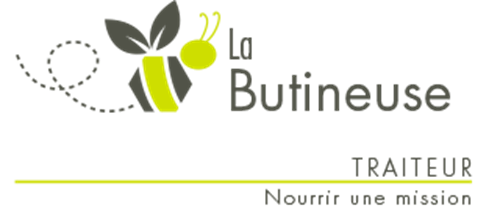 239 rue Proulx, VanierTél : 681-0827  Fax : 681-3941www.labutineusedevanier.com info@labutineusedevanier.comwww.facebook.com/LaButineusedeVanier Semaine ( 4 )Pour le jeudi 17 septembre 2020, à partir de 9h00Commandez avant le lundi 7 septembre @ 13h00Nom : 				Prénom : 		                                                     Téléphone : ________________Adresse : 											Plats principauxCoûtQuantitéRepas froid : Ciabatta de porc effiloché & crudités5.50Mac’n cheese au poulet5.50Brochette de bœuf & riz aux fines herbes6.00Galette italienne à l’érable & orzo aux légumes6.00Enchiladas au boeuf6.00Pain de veau forestier, purée de carottes & asperges6.00Merlu pané à la cajun, frites maisons & sauté de légumes6.00Boulette de dinde & fromage à la crème, sauce à la canneberge & orange, couscous & carottes6.50Crevettes sichuanaises, riz au kale & ananas, légumes à l’orientale6.50SoupeQuantitéCrème de légumes 8 oz1.50Crème de légumes 32 oz5.00SaladeQuantitéSalade de tortellinis à la grecque2.50DessertsCoûtQuantitéBiscuit chocolat & haricots (6)3.00 Croustade à la cerise (4)3.00 Gâteau citron & framboises (4)4.00